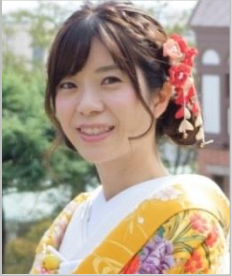 ------------------------------------------------------------------------------------Please fill in this form and return it to the office as soon as possibleYour Name______________________________________________Contact Number: _________________________________________Your Child(ren)’s name(s): __________________________________Grade(s):  ________________________________________________How long would you be prepared to have Minori stay? ________________________________________________________What time of year would suit you ?_______________________________________________________Minori will be here from April 2023 until December 2023.If you have any questions regarding the program, please do not hesitate to contact me at school.Cheryl Henry-Wild Intern Co-ordinatorCheryl.henry-wild@education.vic.gov.au